                                                   Escola Municipal de Educação Básica Augustinho Marcon                                                                                           Catanduvas, setembro de 2020.                                         Diretora: Tatiana M. B. Menegat.                                                                                                                                                                Assessora Técnica-Pedagógica: Maristela Apª. B. Baraúna.                                         Assessora Técnica-Administrativa: Margarete P. Dutra.                                                                                                                            Professora: Daniela Garbin.                                      1º ano ATIVIDADES DE LÍNGUA PORTUGUESA E MATEMÁTICA PARA A SEMANA DE 28 DE SETEMBRO A 02 DE OUTUBRO.1 - ATIVIDADEESCREVA SEU NOME COMPLETO.MAMÃE FAÇA A LEITURA PARA O GABRIEL DO POEMA:A FLOR AMARELAOLHA A JANELADA BELA ARABELAQUE FLOR É AQUELAQUE ARABELA MOLHA?É UMA FLOR AMARELA.2 - ATIVIDADEPINTE AS VOGAIS NO POEMA (A-E-I-O-U):3 - ATIVIDADERECORTE DE REVISTAS AS VOGAIS QUE VOCÊ PINTOU NO POEMA E COLE-AS NO CADERNO.4 - ATIVIDADE DESENNHE UMA JANELA COM A FLOR AMARELA.5 - ATIVIDADE OBSERVE A PALAVRA E COLE UMA BOLINHA DE PAPEL EMBAIXO DE CADA LETRA E ESCREVA A QUANTIDADE DE LETRAS DO LADO:  A          R        A        B        E        L        A        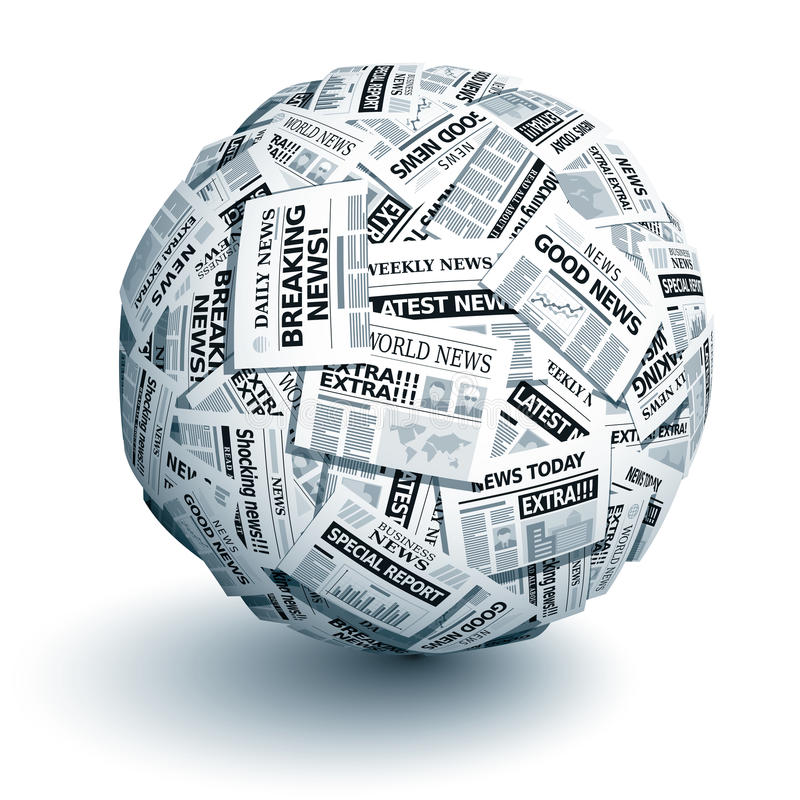 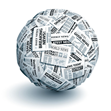 6 - ATIVIDADECONTE E COLE BOLINHAS NA QUANTIDADE QUE REPRESENTA AS FLORES (ESSA ATIVIDADE PODE SER DESENHADA E O ALUNO COLA A QUANTIDADE DE BOLINHAS FEITAS POR ELE).=   4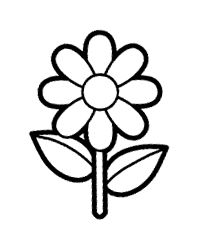 ====TENHA UMA BOA SEMANA!